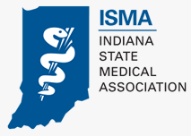 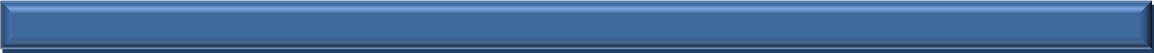 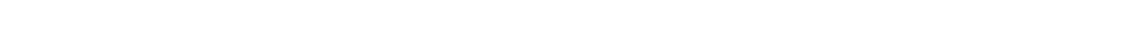 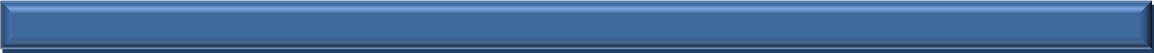 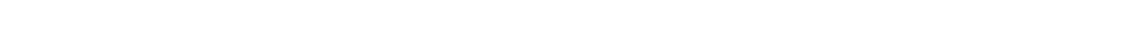 If your Pre-Application is approved, you will receive a pre-approval email that will contain a Guide to the Process for ISMA Initial Accreditation, explaining submission requirements.   For more information visit https://www.accme.org/accreditation-rules/standards-for-integrity-independence-accredited-ce TODAY’S DATENAME OF PRE-APPLICANT ORGANIZATION PRE-APPLICANT ORGANIZATION WEBSITE URLPRIMARY CONTACT FOR PRE-APPLICANTORGANIZATIONNAME & TITLE/ROLENAME & TITLE/ROLENAME & TITLE/ROLEPRIMARY CONTACT FOR PRE-APPLICANTORGANIZATIONMAILING ADDRESSMAILING ADDRESSMAILING ADDRESSPRIMARY CONTACT FOR PRE-APPLICANTORGANIZATIONPHONE NUMBER(S)PHONE NUMBER(S)PHONE NUMBER(S)EMAIL ADDRESSEMAIL ADDRESSEMAIL ADDRESSFAX NUMBERFAX NUMBERFAX NUMBERORGANIZATIONS ELIGIBLE TO BE ACCREDITED IN THE ACCME/ISMA SYSTEM ARE THOSE WHOSE MISSION AND FUNCTION ARE: PROVIDING CLINICAL SERVICES DIRECTLY TO PATIENTS; ORTHE EDUCATION OF HEALTHCARE PROFESSIONALS; ORSERVING AS FIDUCIARY TO PATIENTS, THE PUBLIC, OR POPULATION HEALTH; OROTHER ORGANIZATIONS THAT ARE  NOT OTHERWISE INELIGIBLEMY ORGANIZATION IS A:      CONSORTIUM      EDUCATION FOUNDATION/COMPANY OR PUBLISHING COMPANY      HOSPITAL/HEALTHCARE DELIVERY SYSTEM      MEDICAL CENTER      STATE MEDICAL SPECIALTY SOCIETY      HEALTH PROFESSION MEMBERSHIP ORGANIZATION/ASSOCIATION      DIAGNOSIC LABORATORY (That does not sell proprietary products)      AMBULATORY PROCEDURE CENTER      GOVERNMENT OR MILITARY AGENCY      GROUP MEDICAL PRACTICE      HEALTH LAW FIRM      INFUSION CENTER      REHABILITATION CENTER      NURSING HOME      SCHOOL OF MEDICINE OR HEALTH SCIENCE UNIVERSITY      BLOOD BANK      ELECTRONIC HEALTH RECORDS COMPANY      INSURANCE OR MANAGED CARE COMPANY      PHARMACY (That does not manufacture proprietary compounds)      SOFTWARE DEVELOPER      CONSORTIUM      EDUCATION FOUNDATION/COMPANY OR PUBLISHING COMPANY      HOSPITAL/HEALTHCARE DELIVERY SYSTEM      MEDICAL CENTER      STATE MEDICAL SPECIALTY SOCIETY      HEALTH PROFESSION MEMBERSHIP ORGANIZATION/ASSOCIATION      DIAGNOSIC LABORATORY (That does not sell proprietary products)      AMBULATORY PROCEDURE CENTER      GOVERNMENT OR MILITARY AGENCY      GROUP MEDICAL PRACTICE      HEALTH LAW FIRM      INFUSION CENTER      REHABILITATION CENTER      NURSING HOME      SCHOOL OF MEDICINE OR HEALTH SCIENCE UNIVERSITY      BLOOD BANK      ELECTRONIC HEALTH RECORDS COMPANY      INSURANCE OR MANAGED CARE COMPANY      PHARMACY (That does not manufacture proprietary compounds)      SOFTWARE DEVELOPER      CONSORTIUM      EDUCATION FOUNDATION/COMPANY OR PUBLISHING COMPANY      HOSPITAL/HEALTHCARE DELIVERY SYSTEM      MEDICAL CENTER      STATE MEDICAL SPECIALTY SOCIETY      HEALTH PROFESSION MEMBERSHIP ORGANIZATION/ASSOCIATION      DIAGNOSIC LABORATORY (That does not sell proprietary products)      AMBULATORY PROCEDURE CENTER      GOVERNMENT OR MILITARY AGENCY      GROUP MEDICAL PRACTICE      HEALTH LAW FIRM      INFUSION CENTER      REHABILITATION CENTER      NURSING HOME      SCHOOL OF MEDICINE OR HEALTH SCIENCE UNIVERSITY      BLOOD BANK      ELECTRONIC HEALTH RECORDS COMPANY      INSURANCE OR MANAGED CARE COMPANY      PHARMACY (That does not manufacture proprietary compounds)      SOFTWARE DEVELOPER      CONSORTIUM      EDUCATION FOUNDATION/COMPANY OR PUBLISHING COMPANY      HOSPITAL/HEALTHCARE DELIVERY SYSTEM      MEDICAL CENTER      STATE MEDICAL SPECIALTY SOCIETY      HEALTH PROFESSION MEMBERSHIP ORGANIZATION/ASSOCIATION      DIAGNOSIC LABORATORY (That does not sell proprietary products)      AMBULATORY PROCEDURE CENTER      GOVERNMENT OR MILITARY AGENCY      GROUP MEDICAL PRACTICE      HEALTH LAW FIRM      INFUSION CENTER      REHABILITATION CENTER      NURSING HOME      SCHOOL OF MEDICINE OR HEALTH SCIENCE UNIVERSITY      BLOOD BANK      ELECTRONIC HEALTH RECORDS COMPANY      INSURANCE OR MANAGED CARE COMPANY      PHARMACY (That does not manufacture proprietary compounds)      SOFTWARE DEVELOPER      CONSORTIUM      EDUCATION FOUNDATION/COMPANY OR PUBLISHING COMPANY      HOSPITAL/HEALTHCARE DELIVERY SYSTEM      MEDICAL CENTER      STATE MEDICAL SPECIALTY SOCIETY      HEALTH PROFESSION MEMBERSHIP ORGANIZATION/ASSOCIATION      DIAGNOSIC LABORATORY (That does not sell proprietary products)      AMBULATORY PROCEDURE CENTER      GOVERNMENT OR MILITARY AGENCY      GROUP MEDICAL PRACTICE      HEALTH LAW FIRM      INFUSION CENTER      REHABILITATION CENTER      NURSING HOME      SCHOOL OF MEDICINE OR HEALTH SCIENCE UNIVERSITY      BLOOD BANK      ELECTRONIC HEALTH RECORDS COMPANY      INSURANCE OR MANAGED CARE COMPANY      PHARMACY (That does not manufacture proprietary compounds)      SOFTWARE DEVELOPERNO MORE THAN 30% OF OUR LEARNERS COME FROM BEYOND OUR HOME ANDCONTINGUOUS STATES        YES          NO                YES          NO             WE HAVE     501-C3 STATUS     WE HAVE     501-C3 STATUS         YES     (ATTACH COPY OF TAX EXEMPT STATUS)    NO        WHO ARE YOUR PRIMARY PHYSICIAN LEARNERS? WHO ARE YOUR PRIMARY PHYSICIAN LEARNERS? WHAT WILL BE THE MAJOR CONTENT AREAS OF YOUR CME PROGRAM? WHAT WILL BE THE MAJOR CONTENT AREAS OF YOUR CME PROGRAM? Is your organization currently working with any other entity to provide CME credit for your educational activities?Is your organization currently working with any other entity to provide CME credit for your educational activities?           YES, WE ARE CURRENTLY WORKING WITH:         NO, BUT WE HAVE BEEN HOLDING NON-ACCREDITED EDUCATIONAL ACTIVITIES              YES, WE ARE CURRENTLY WORKING WITH:         NO, BUT WE HAVE BEEN HOLDING NON-ACCREDITED EDUCATIONAL ACTIVITIES              YES, WE ARE CURRENTLY WORKING WITH:         NO, BUT WE HAVE BEEN HOLDING NON-ACCREDITED EDUCATIONAL ACTIVITIES              YES, WE ARE CURRENTLY WORKING WITH:         NO, BUT WE HAVE BEEN HOLDING NON-ACCREDITED EDUCATIONAL ACTIVITIES   THE ACCME defines an Ineligible Company (commercial interest) as those whose primary business is producing, marketing, selling, re-selling, or distributing healthcare products used by or on patients.  A commercial interest is not eligible for accreditation.  THE ACCME defines an Ineligible Company (commercial interest) as those whose primary business is producing, marketing, selling, re-selling, or distributing healthcare products used by or on patients.  A commercial interest is not eligible for accreditation.  THE ACCME defines an Ineligible Company (commercial interest) as those whose primary business is producing, marketing, selling, re-selling, or distributing healthcare products used by or on patients.  A commercial interest is not eligible for accreditation.  THE ACCME defines an Ineligible Company (commercial interest) as those whose primary business is producing, marketing, selling, re-selling, or distributing healthcare products used by or on patients.  A commercial interest is not eligible for accreditation.  THE ACCME defines an Ineligible Company (commercial interest) as those whose primary business is producing, marketing, selling, re-selling, or distributing healthcare products used by or on patients.  A commercial interest is not eligible for accreditation.  THE ACCME defines an Ineligible Company (commercial interest) as those whose primary business is producing, marketing, selling, re-selling, or distributing healthcare products used by or on patients.  A commercial interest is not eligible for accreditation.  MY ORGANIZATION HAS REVIEWED THE ACCME’S DEFINITION OF AN INELIGIBLE COMPANY (COMMERCIAL INTEREST) AND CAN DEMONSTRATE THAT THE ENTITY SEEKING ACCREDITATION IS INDEPENDENT FROM ANY COMMERCIAL INTEREST.             YES, WE CAN DEMONSTRATE THAT WE ARE INDEPENDENT AND NOT A SUBSIDIARY OF, OR  OWNED BY A COMPANY THAT IS CONSIDERED A COMMERCIAL INTEREST          NO, WE CANNOT DEMONSTRATE THAT WE ARE INDEPENDENT               YES, WE CAN DEMONSTRATE THAT WE ARE INDEPENDENT AND NOT A SUBSIDIARY OF, OR  OWNED BY A COMPANY THAT IS CONSIDERED A COMMERCIAL INTEREST          NO, WE CANNOT DEMONSTRATE THAT WE ARE INDEPENDENT               YES, WE CAN DEMONSTRATE THAT WE ARE INDEPENDENT AND NOT A SUBSIDIARY OF, OR  OWNED BY A COMPANY THAT IS CONSIDERED A COMMERCIAL INTEREST          NO, WE CANNOT DEMONSTRATE THAT WE ARE INDEPENDENT               YES, WE CAN DEMONSTRATE THAT WE ARE INDEPENDENT AND NOT A SUBSIDIARY OF, OR  OWNED BY A COMPANY THAT IS CONSIDERED A COMMERCIAL INTEREST          NO, WE CANNOT DEMONSTRATE THAT WE ARE INDEPENDENT               YES, WE CAN DEMONSTRATE THAT WE ARE INDEPENDENT AND NOT A SUBSIDIARY OF, OR  OWNED BY A COMPANY THAT IS CONSIDERED A COMMERCIAL INTEREST          NO, WE CANNOT DEMONSTRATE THAT WE ARE INDEPENDENT   does your organization have a non-primary business function that includes producing, marketing, selling, re-selling or distributION of healthcare products used by or on patients?                                                                    YES, WE SELL/RE-SELL THE FOLLOWING:           NO                YES, WE SELL/RE-SELL THE FOLLOWING:           NO                YES, WE SELL/RE-SELL THE FOLLOWING:           NO                YES, WE SELL/RE-SELL THE FOLLOWING:           NO                YES, WE SELL/RE-SELL THE FOLLOWING:           NO        iF YOU ANSWERED YES TO HAVING A NON-PRIMARY BUSINESS FUNCTION AS IT RELATES TO THE ABOVE, IS THE NON-PRIMARY BUSINESS FUNCTION CONDUCTED BY A SEPARATE LEGAL ENTITY WITH SEPARATE MANAGMENT AND STAFF from the ENTITY APPLYING FOR ACCREDITATION?        YES           NO                 IF YOU ANSWERED NO, PLEASE ATTACH AN ORGANIZATIONAL CHART THAT INCLUDES THE NAMES OF THE PERSONS IN EACH POSITION TO DEPICT SAFEGUARDS IN PLACE.         YES           NO                 IF YOU ANSWERED NO, PLEASE ATTACH AN ORGANIZATIONAL CHART THAT INCLUDES THE NAMES OF THE PERSONS IN EACH POSITION TO DEPICT SAFEGUARDS IN PLACE.         YES           NO                 IF YOU ANSWERED NO, PLEASE ATTACH AN ORGANIZATIONAL CHART THAT INCLUDES THE NAMES OF THE PERSONS IN EACH POSITION TO DEPICT SAFEGUARDS IN PLACE.         YES           NO                 IF YOU ANSWERED NO, PLEASE ATTACH AN ORGANIZATIONAL CHART THAT INCLUDES THE NAMES OF THE PERSONS IN EACH POSITION TO DEPICT SAFEGUARDS IN PLACE.         YES           NO                 IF YOU ANSWERED NO, PLEASE ATTACH AN ORGANIZATIONAL CHART THAT INCLUDES THE NAMES OF THE PERSONS IN EACH POSITION TO DEPICT SAFEGUARDS IN PLACE. MECHANISMS TO SUPPORT COMPLIANCEMECHANISMS TO SUPPORT COMPLIANCEMECHANISMS TO SUPPORT COMPLIANCEMECHANISMS TO SUPPORT COMPLIANCEMECHANISMS TO SUPPORT COMPLIANCEMECHANISMS TO SUPPORT COMPLIANCEProvide a brief history of your organization  (What does your organization do?)WHO AND/OR WHAT PART OF YOUR ORGANIZATION WILL BE RESPONSIBLE FOR THE CME ACTIVITIES AND INCORPORATING ACCREDITATION REQUIREMENTS INTO YOUR OVERALL CME PROGRAM?HAVE YOU BEGUN TO DEVELOP A CME MISSION STATEMENT DESCRIBING WHAT YOU INTEND TO CHANGE IN TERMS OF PHYSICIAN COMPETENCE, PERFORMANCE, AND/OR PATIENT COUTCOMES??        YES, AND I AM ATTACHING A COPY          NO        YES, AND I AM ATTACHING A COPY          NO        YES, AND I AM ATTACHING A COPY          NO        YES, AND I AM ATTACHING A COPY          NO        YES, AND I AM ATTACHING A COPY          NOARE YOU CURRENTLY FAMILIAR WITH THE ACCME/ISMA ACCREDITATION CRITERIA AND STANDARDS FOR INTEGRITY AND INDEPENDENCE IN ACCREDITED CONTINING EDUCATION?        YES           NO – WE NEED TRAINING        YES           NO – WE NEED TRAINING        YES           NO – WE NEED TRAINING        YES           NO – WE NEED TRAINING        YES           NO – WE NEED TRAININGATTESTATIONATTESTATIONATTESTATIONATTESTATIONATTESTATIONATTESTATION   BEFORE THE ISMA WILL MOVE FORWARD WITH THE ACCREDITATION PROCESS FOR YOUR ORGANIZATION, YOUR INTENTIONS, UNDERSTANDING, AND COMMITMENT TO ABIDE BY THE ACCME/ISMA’S EXPECTATIONS MUST BE CONFIRMED.  PLEASE READ CAREFULLY EACH OF THE FOLLOWING CONFIRMATION STATEMENTS AND MARK “YES” OR “NO” AS YOUR ATTESTATION.    BEFORE THE ISMA WILL MOVE FORWARD WITH THE ACCREDITATION PROCESS FOR YOUR ORGANIZATION, YOUR INTENTIONS, UNDERSTANDING, AND COMMITMENT TO ABIDE BY THE ACCME/ISMA’S EXPECTATIONS MUST BE CONFIRMED.  PLEASE READ CAREFULLY EACH OF THE FOLLOWING CONFIRMATION STATEMENTS AND MARK “YES” OR “NO” AS YOUR ATTESTATION.    BEFORE THE ISMA WILL MOVE FORWARD WITH THE ACCREDITATION PROCESS FOR YOUR ORGANIZATION, YOUR INTENTIONS, UNDERSTANDING, AND COMMITMENT TO ABIDE BY THE ACCME/ISMA’S EXPECTATIONS MUST BE CONFIRMED.  PLEASE READ CAREFULLY EACH OF THE FOLLOWING CONFIRMATION STATEMENTS AND MARK “YES” OR “NO” AS YOUR ATTESTATION.    BEFORE THE ISMA WILL MOVE FORWARD WITH THE ACCREDITATION PROCESS FOR YOUR ORGANIZATION, YOUR INTENTIONS, UNDERSTANDING, AND COMMITMENT TO ABIDE BY THE ACCME/ISMA’S EXPECTATIONS MUST BE CONFIRMED.  PLEASE READ CAREFULLY EACH OF THE FOLLOWING CONFIRMATION STATEMENTS AND MARK “YES” OR “NO” AS YOUR ATTESTATION.    BEFORE THE ISMA WILL MOVE FORWARD WITH THE ACCREDITATION PROCESS FOR YOUR ORGANIZATION, YOUR INTENTIONS, UNDERSTANDING, AND COMMITMENT TO ABIDE BY THE ACCME/ISMA’S EXPECTATIONS MUST BE CONFIRMED.  PLEASE READ CAREFULLY EACH OF THE FOLLOWING CONFIRMATION STATEMENTS AND MARK “YES” OR “NO” AS YOUR ATTESTATION.    BEFORE THE ISMA WILL MOVE FORWARD WITH THE ACCREDITATION PROCESS FOR YOUR ORGANIZATION, YOUR INTENTIONS, UNDERSTANDING, AND COMMITMENT TO ABIDE BY THE ACCME/ISMA’S EXPECTATIONS MUST BE CONFIRMED.  PLEASE READ CAREFULLY EACH OF THE FOLLOWING CONFIRMATION STATEMENTS AND MARK “YES” OR “NO” AS YOUR ATTESTATION.         YES           NO  wE UNDERSTAND AND ATTEST THAT OUR ORGANIZATION MUST PLAN, IMPLEMENT, AND EVALUATE AT LEAST TWO educational ACTIVITIES WITHIN THE 24-MONTH PERIOD PRIOR TO OUR INITIAL ACCREDITATION INTERVIEW  wE UNDERSTAND AND ATTEST THAT OUR ORGANIZATION MUST PLAN, IMPLEMENT, AND EVALUATE AT LEAST TWO educational ACTIVITIES WITHIN THE 24-MONTH PERIOD PRIOR TO OUR INITIAL ACCREDITATION INTERVIEW  wE UNDERSTAND AND ATTEST THAT OUR ORGANIZATION MUST PLAN, IMPLEMENT, AND EVALUATE AT LEAST TWO educational ACTIVITIES WITHIN THE 24-MONTH PERIOD PRIOR TO OUR INITIAL ACCREDITATION INTERVIEW  wE UNDERSTAND AND ATTEST THAT OUR ORGANIZATION MUST PLAN, IMPLEMENT, AND EVALUATE AT LEAST TWO educational ACTIVITIES WITHIN THE 24-MONTH PERIOD PRIOR TO OUR INITIAL ACCREDITATION INTERVIEW  wE UNDERSTAND AND ATTEST THAT OUR ORGANIZATION MUST PLAN, IMPLEMENT, AND EVALUATE AT LEAST TWO educational ACTIVITIES WITHIN THE 24-MONTH PERIOD PRIOR TO OUR INITIAL ACCREDITATION INTERVIEW        YES           NOWE UNDERSTAND AND ATTEST THAT OUR ORGANIZATION’S ACTIVITIES WILL ADHERE TO THE ACCME DEFINITION OF CME FOUND AT WWW.ACCME.ORG. Continuing medical education consists of educational activities which serve to maintain, develop, or increase the knowledge, skills, and professional performance and relationships that a physician uses to provide services for patients, the public, or the profession. The content of CME is that body of knowledge and skills generally recognized and accepted by the profession as within the basic medical sciences, the discipline of clinical medicine, and the provision of health care to the public.WE UNDERSTAND AND ATTEST THAT OUR ORGANIZATION’S ACTIVITIES WILL ADHERE TO THE ACCME DEFINITION OF CME FOUND AT WWW.ACCME.ORG. Continuing medical education consists of educational activities which serve to maintain, develop, or increase the knowledge, skills, and professional performance and relationships that a physician uses to provide services for patients, the public, or the profession. The content of CME is that body of knowledge and skills generally recognized and accepted by the profession as within the basic medical sciences, the discipline of clinical medicine, and the provision of health care to the public.WE UNDERSTAND AND ATTEST THAT OUR ORGANIZATION’S ACTIVITIES WILL ADHERE TO THE ACCME DEFINITION OF CME FOUND AT WWW.ACCME.ORG. Continuing medical education consists of educational activities which serve to maintain, develop, or increase the knowledge, skills, and professional performance and relationships that a physician uses to provide services for patients, the public, or the profession. The content of CME is that body of knowledge and skills generally recognized and accepted by the profession as within the basic medical sciences, the discipline of clinical medicine, and the provision of health care to the public.WE UNDERSTAND AND ATTEST THAT OUR ORGANIZATION’S ACTIVITIES WILL ADHERE TO THE ACCME DEFINITION OF CME FOUND AT WWW.ACCME.ORG. Continuing medical education consists of educational activities which serve to maintain, develop, or increase the knowledge, skills, and professional performance and relationships that a physician uses to provide services for patients, the public, or the profession. The content of CME is that body of knowledge and skills generally recognized and accepted by the profession as within the basic medical sciences, the discipline of clinical medicine, and the provision of health care to the public.WE UNDERSTAND AND ATTEST THAT OUR ORGANIZATION’S ACTIVITIES WILL ADHERE TO THE ACCME DEFINITION OF CME FOUND AT WWW.ACCME.ORG. Continuing medical education consists of educational activities which serve to maintain, develop, or increase the knowledge, skills, and professional performance and relationships that a physician uses to provide services for patients, the public, or the profession. The content of CME is that body of knowledge and skills generally recognized and accepted by the profession as within the basic medical sciences, the discipline of clinical medicine, and the provision of health care to the public.        YES           NOWE UNDERSTAND AND ATTEST THAT BY SUBMITTING A SELF-STUDY REPORT FOR INTIAL ACCREDITATION AND PAYING THE INITIAL ACCREDITATOIN FEE TO THE ISMA. OUR ORGANIZATION AGREES TO FOLLOW ALL RELEVANT ACCME/ISMA POLICIES AND PROCEDURES AS SPECIFIED BY THE ACCME AT WWW.ACCME.ORG. WE UNDERSTAND AND ATTEST THAT BY SUBMITTING A SELF-STUDY REPORT FOR INTIAL ACCREDITATION AND PAYING THE INITIAL ACCREDITATOIN FEE TO THE ISMA. OUR ORGANIZATION AGREES TO FOLLOW ALL RELEVANT ACCME/ISMA POLICIES AND PROCEDURES AS SPECIFIED BY THE ACCME AT WWW.ACCME.ORG. WE UNDERSTAND AND ATTEST THAT BY SUBMITTING A SELF-STUDY REPORT FOR INTIAL ACCREDITATION AND PAYING THE INITIAL ACCREDITATOIN FEE TO THE ISMA. OUR ORGANIZATION AGREES TO FOLLOW ALL RELEVANT ACCME/ISMA POLICIES AND PROCEDURES AS SPECIFIED BY THE ACCME AT WWW.ACCME.ORG. WE UNDERSTAND AND ATTEST THAT BY SUBMITTING A SELF-STUDY REPORT FOR INTIAL ACCREDITATION AND PAYING THE INITIAL ACCREDITATOIN FEE TO THE ISMA. OUR ORGANIZATION AGREES TO FOLLOW ALL RELEVANT ACCME/ISMA POLICIES AND PROCEDURES AS SPECIFIED BY THE ACCME AT WWW.ACCME.ORG. WE UNDERSTAND AND ATTEST THAT BY SUBMITTING A SELF-STUDY REPORT FOR INTIAL ACCREDITATION AND PAYING THE INITIAL ACCREDITATOIN FEE TO THE ISMA. OUR ORGANIZATION AGREES TO FOLLOW ALL RELEVANT ACCME/ISMA POLICIES AND PROCEDURES AS SPECIFIED BY THE ACCME AT WWW.ACCME.ORG. INTERNAL CME STAFF NOTES: